ПРОЕКТ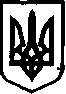 УКРАЇНАНОВООДЕСЬКА МІСЬКА РАДА МИКОЛАЇВСЬКОГО РАЙОНУ МИКОЛАЇВСЬКОЇ ОБЛАСТІРІШЕННЯ 
21 січня 2021 рокуIV сесія  восьмого скликання   Про передачу в безоплатне користування НКП «НЦРЛ»об’єктів комунальної власностіНовоодеської міської радиКеруючись підпунктами 29 та 31 пункту 1 статті 26, статтями 29 та 60 Закону України «Про місцеве самоврядування в Україні», розглянувши клопотання НКП «Новоодеська центральна районна лікарня» від 11.12.2020р. № 1209-01-01 та клопотання НКП «Новоодеський районний центр первинної медико-санітарної допомоги» від 12.01.2021р. № 27-01-10, з метою забезпечення ефективності використання комунального майна, Новоодеська міська радаВИРІШИЛА:Передати в безоплатне користування на правах оперативного управління  комунальному некомерційному підприємству "НОВООДЕСЬКА ЦЕНТРАЛЬНА РАЙОННА ЛІКАРНЯ"  комунальне майно Новоодеської територіальної громади строком на 2 роки 11 місяців, а саме:- Комплекс будівель комунального некомерційного підприємства «Новоодеська центральна районна лікарня» за адресою м. Нова Одеса, вул. Шкільна, 38, вул. Маслозаводська, 4а.-  Будинок житловий за адресою м. Нова Одеса, пров. Новосільський, 3- Житловий будинок за адресою м. Нова Одеса, вул. Незалежності, 10Приймання – передачу комунального  майна здійснити згідно чинного законодавства.Дати дозвіл комунальному некомерційному підприємству "НОВООДЕСЬКА ЦЕНТРАЛЬНА РАЙОННА ЛІКАРНЯ" передати в безоплатне користування частину приміщення за адресою вул. Шкільна, 38 (поліклінічне відділення) комунальному некомерційному підприємству «Новоодеський районний центр первинної медико-санітарної допомоги» строком на 2 роки 11 місяців.3.   Керівникам вищевказаних закладів здійснювати заходи щодо ефективного використання та збереження переданого майна.4. Контроль за виконанням даного рішення покласти на постійну комісію з питань бюджету та планування соціально-економічного розвитку і постійну комісію з питань комунальної власності благоустрою та інвестицій.Міський голова                                                              О. Поляков